A N M E L D U N G  K U N S T R E I C H  -  J U K U W E e. V.  -  S e i t e  N r. 1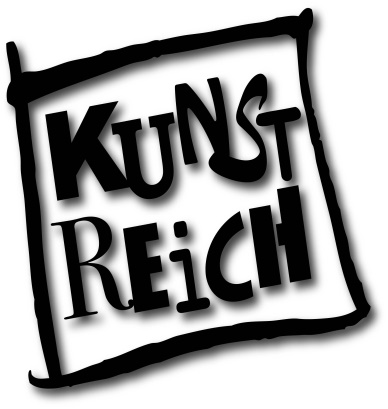 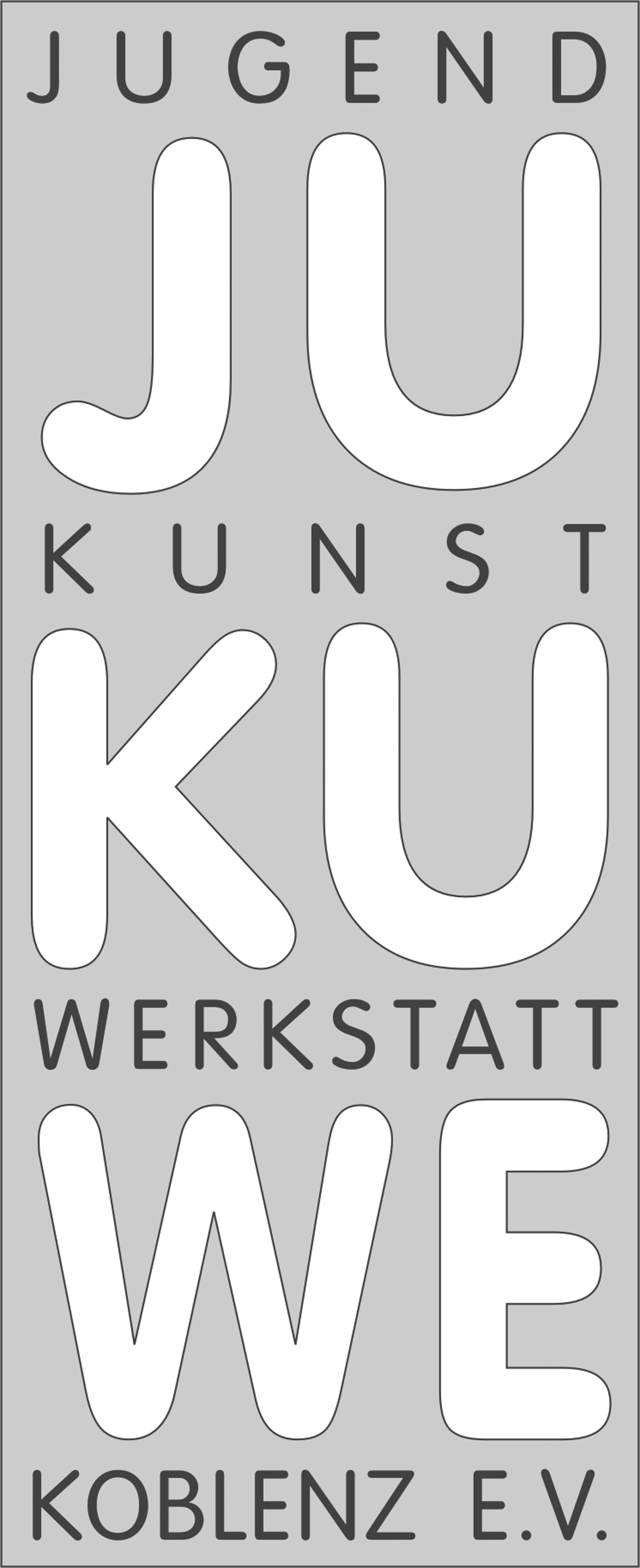 Jugendkunstwerkstatt Koblenz e. V.Markenbildchenweg 3856068 KoblenzA N M E L D U N G  K U N S T R E I C H  21. bis 23. Juni 2019Name:	_____________________________________________________Vorname:	_____________________________________________________Geburtstag:	_____________________________________________________                                                                                             Straße, Nr.:	_____________________________________________________PLZ, Ort:	_____________________________________________________Telefon:        	_____________________________________________________E-mail:	_____________________________________________________In welcher Workshop-Gruppe möchtest du arbeiten?Bitte trag Zahlen (Prioritäten) ein. Wir bemühen uns, Deine Wahl zu berücksichtigen.1 = Erste Wahl, 2 = Zweite Wahl, 3 = Ersatzwahl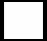                            Holzschnitt		            Mode                              PoetryClip  		       Zeichnung                         Graffiti           Essen:                           keine Besonderheiten	       vegetarisch                           Allergien: ____________________________________________________A N M E L D U N G  K U N S T R E I C H  -  J U K U W E e. V.  -  S e i t e  N r. 2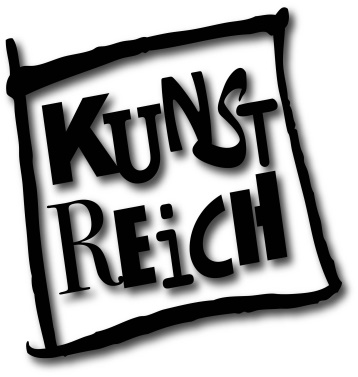 Übernachtung:	       ich bringe ein Zelt mit oder ich habe einen Schlafplatz in einem anderen Zelt	       ich brauche eine SchlafgelegenheitBitte bring mit:SchlafsackZelt (wenn möglich)alte, wetterfeste KleidungPreise:	   ich habe schon einmal teilgenommen und zahle deshalb nur 70 €	   ich melde mich bis einschließlich 19.05.2019 an und zahle deshalb nur 70 €	   ich melde mich nach dem 19.05.2019 an und zahle 78 €Ich werde den Teilnehmerbeitrag bis spätestens 18. Juni 2019 auf folgendes Konto überweisen.	Inhaber: 	Jugendkunstwerkstatt Koblenz e. V.	Bank:	Sparkasse Koblenz	BIC:	MALADE51KOB	IBAN:	DE91 5705 0120 0032 0019 50	Betreff:	Teilnehmerbeitrag Kunstreich, NameMaterialien und Verpflegung sind im Teilnehmerbeitrag enthalten.UND: Ich bin damit einverstanden, dass Fotos von mir in Veröffentlichungen (d.h. Homepage, Programmheft, Dokumentationen, Ausstellungen) der JuKuWe erscheinen. 
□ ja	□ neinIch melde mich/ meine Tochter/ meinen Sohn verbindlich zur Teilnahme an  KUNSTREICH an:_________________________                       __________________________________________Ort, Datum					    Unterschrift (ggf. eines Erziehungsberechtigten)